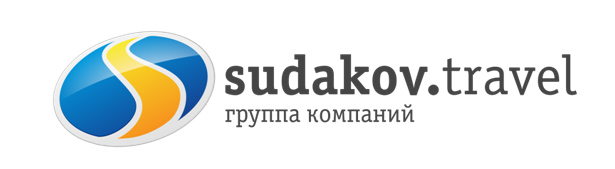 Этнографический фестиваль «Донская уха»06 июля 2019г.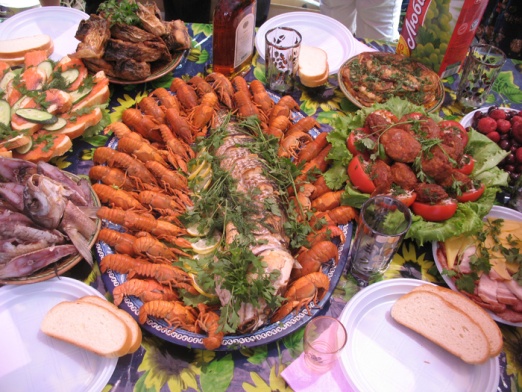 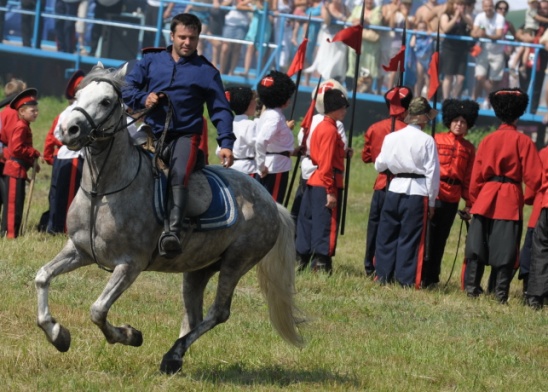 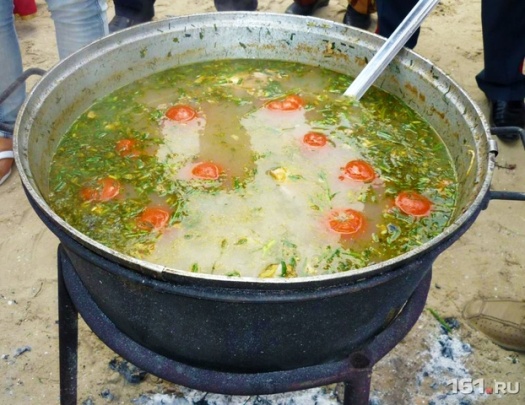 Отправление 06.07.2019г.  в 6:00В программе фестиваля (программа приблизительная, возможны изменения):конкурс на лучшую уху среди команд сельских поселений Азовского района;дегустация ухи бесплатно, приготовленной участниками конкурса «Лучшая уха»;соревнования по рыбной ловле;кулинарный конкурс среди гостей фестиваля «Донские закуски»;соревнования по пляжному волейболу;ярмарка «Донской сувенир»;показательные выступления казаков Азовского казачьего юрта и донского православного казачьего общества «Спас»;работа анимационных площадок «Мастерская ремесел» и «Донская живопись»;этнографическая программа с участием творческих коллективов и артистов на «Рыбацком подворье».Очищенный пляж реки Дон.Стоимость тура: 850 рублей. В стоимость тура включено:Проезд комфортабельным автобусом: Дегустация ухи Страховка, сопровождениеХорошее настроение!!!С собой иметь: купальники, головные уборы от солнца, глубокие тарелки для ухи, ложки.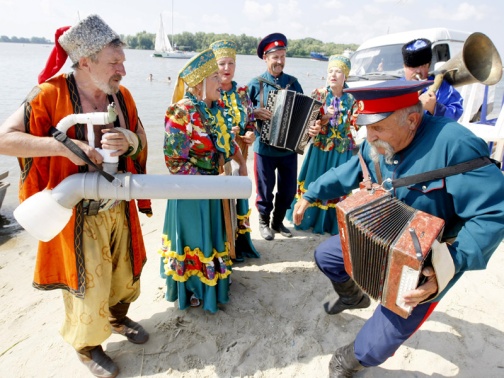 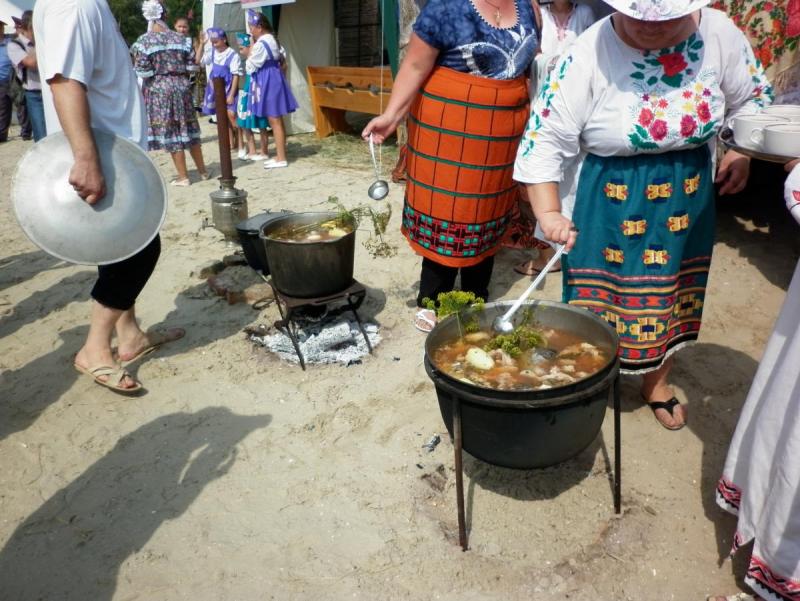 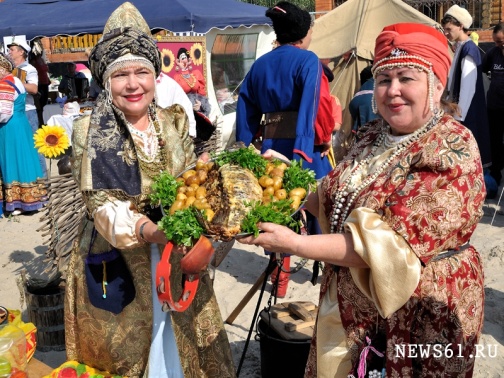 г.Таганрог, ул. Петровская, 83 (8634) 329-879www.sudakov.travel e-mail: sale@sudakov.travel